Детское объединение «Радуга», занятия по освоению техники скрапбукинг и сопутствующих техник: квиллинг, декупаж, оригами, изонить. Руководитель Тюрникова Елена Федоровна. Дни занятий: среда с 16.00ч.  до 17.30ч., четверг с 16.00 до 17.30ч, суббота с 11.00ч. до 12.30ч. Программа рассчитана на детей в возрасте с 7 до 14 лет. Скрапбукинг – это искусство по изготовлению и оформлению фотоальбомов, рамок для фотографий и картин, буклетов, открыток, подарочных упаковок. Скрапбукинг для начинающих подарит каждому шанс научиться создавать собственными руками оригинальные вещи. 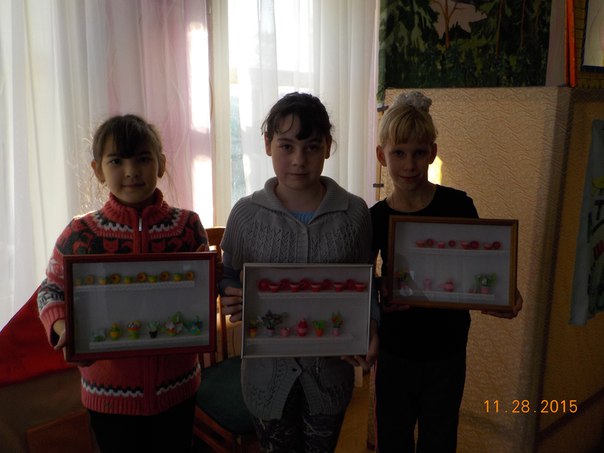 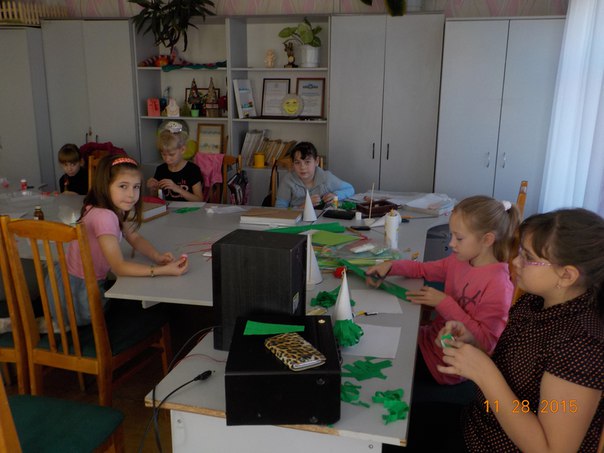 